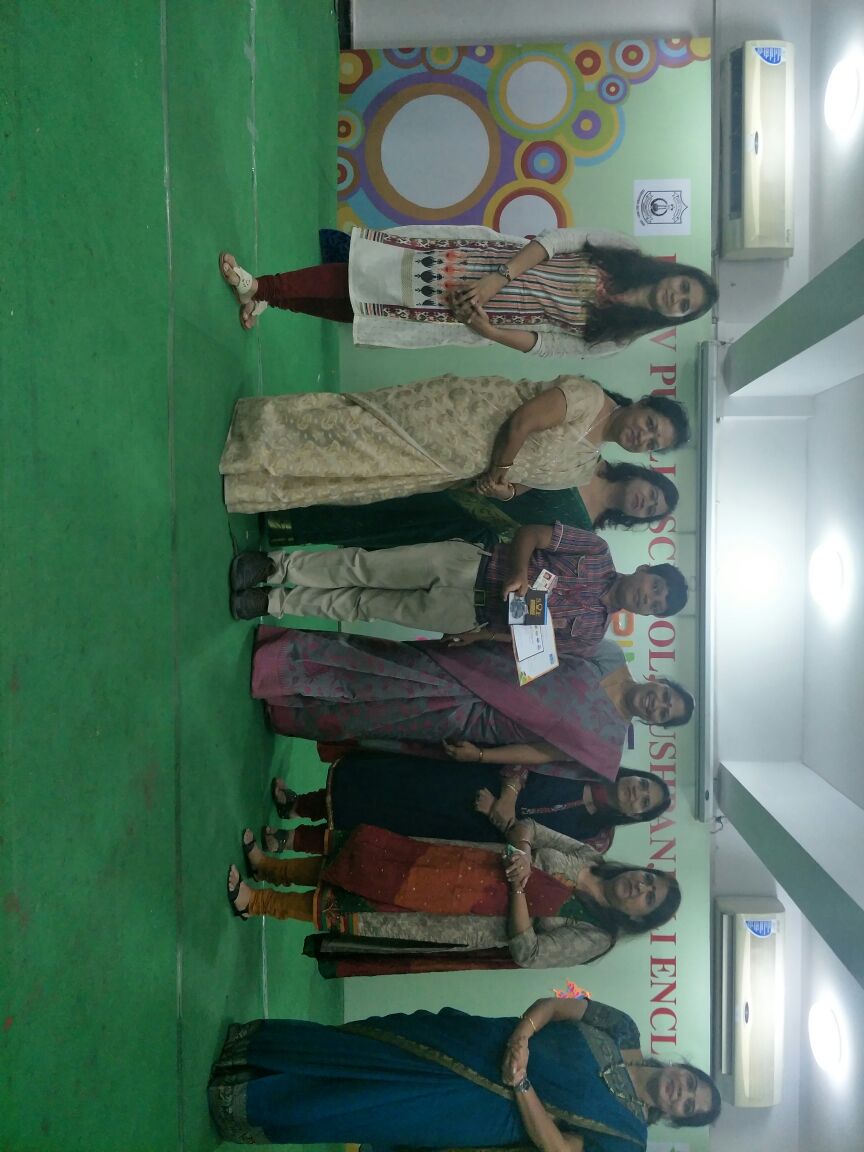 ANUNOY SHARMA (IV C) and KUSHAGRA SINGH (IV B) students of our school, D.A.V. PUBLIC SCHOOL, PUSHPANJALI ENCLAVE, PITAMPURA won the Zonal award in  SOF NATIONAL CYBER OLYMPIAD  in  DELHI ZONE conducted during the academic year 2017-18 . Anunoy Sharma got Zonal Rank 3 and 22  International Rank and Kushagra Singh got   14  Zonal Rank and  39  International Rank . They got gifts worth Rs. 1000/- and a Certificate of Zonal Excellence which was presented by our Respected Principal Mam, Mrs. Rashmi Raj Biswal. These achievements are shared with other students and they are motivated to excel in academics.